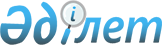 О внесении изменений в приказ Министра здравоохранения Республики Казахстан от 16 марта 2009 года № 134 "Об утверждении квалификационных требований к социальным работникам в сфере здравоохранения и правил их аттестации"Приказ Министра здравоохранения Республики Казахстан от 26 сентября 2022 года № ҚР ДСМ-103. Зарегистрирован в Министерстве юстиции Республики Казахстан 27 сентября 2022 года № 29852
      ПРИКАЗЫВАЮ:
      1. В приказе Министра здравоохранения Республики Казахстан от 16 марта 2009 года № 134 "Об утверждении квалификационных требований к социальным работникам в сфере здравоохранения и правил их аттестации" (зарегистрирован в Реестре государственной регистрации нормативных правовых актов под № 5628):
      преамбулу изложить в следующей редакции:
      "В соответствии с подпунктом 2) статьи 8 Закона Республики Казахстан "О специальных социальных услугах" ПРИКАЗЫВАЮ:";
      в Квалификационных требованиях к социальным работникам в сфере здравоохранения, утвержденных указанным приказом:
      пункт 2 изложить в следующей редакции:
      "2. Социальный работник должен знать:
      Кодексы Республики Казахстан "О здоровье народа и системе здравоохранения", "О браке (супружестве) и семье", Законы Республики Казахстан "О социальной и медико-педагогической коррекционной поддержке детей с ограниченными возможностями", "О правах ребенка в Республике Казахстан", "О социальной защите лиц с инвалидностью в Республике Казахстан", "О специальных социальных услугах".".
      2. Департаменту науки и человеческих ресурсов Министерства здравоохранения Республики Казахстан в установленном законодательством Республики Казахстан порядке обеспечить:
      1) государственную регистрацию настоящего приказа в Министерстве юстиции Республики Казахстан;
      2) размещение настоящего приказа на интернет-ресурсе Министерства здравоохранения Республики Казахстан после его официального опубликования;
      3) в течение десяти рабочих дней после государственной регистрации настоящего приказа в Министерстве юстиции Республики Казахстан представление в Юридический департамент Министерства здравоохранения Республики Казахстан сведений об исполнении мероприятий, предусмотренных подпунктами 1) и 2) настоящего пункта.
      3. Контроль за исполнением настоящего приказа возложить на курирующего вице-министра здравоохранения Республики Казахстан.
      4. Настоящий приказ вводится в действие по истечении десяти календарных дней после дня его первого официального опубликования.
					© 2012. РГП на ПХВ «Институт законодательства и правовой информации Республики Казахстан» Министерства юстиции Республики Казахстан
				
      Министр здравоохраненияРеспублики Казахстан

А. Ғиният
